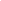 BASES   PARA  LA  PRESENTACIÓN  DE  PROYECTO:Perfil del docente: Docentes, personal habilitado, Idóneos con conocimiento y antecedentes en el taller a concursarDicho taller debe:Estar orientado a la enseñanza de niños, adolescentes y adultos..Consignar actividades y dinámicas acordes a las características de los talleres a concursar.Los Proyectos deberán contener:FUNDAMENTACIÓN del ProyectoExpectativas de logro (objetivos)CONTENIDOS Estrategias METODOLÓGICASEstrategias DIDÁCTICAS: ActividadesEstrategias de EVALUACIÓN Y PROMOCIÓNDeterminar los Tiempos de desarrollo del taller……………………………………………………………………………………Anexar:   Datos personales (fotocopia DNI)  y Antecedentes.